COMUNICATO STAMPAI TAMBURI  PER LA PACE 2024 Giornata Mondiale per la poesia UNESCO “Poesia e Musica contro la guerra, per la pace e i diritti umani” Fiumicino IIS Baffi giovedì 21 marzo h 10.00-12.30Mentre nel mondo sembra prevalere la cultura dell’odio, un messaggio  di pace viene dalle scuole di Fiumicino , con la manifestazione “I Tamburi per la pace”, che si svolge in numerosi paesi d’Europa: nello stesso momento ragazzi e giovani suonano i tamburi e recitano poesie di pace. Giovedì 21 marzo dalle ore 10,00 alle 12,30, le scuole di pace del Comune di Fiumicino  con l’E.I.P. Italia Scuola Strumento di Pace, parteciperanno presso  l’ Auditorium  dell’ IIS Paolo Baffi ad un incontro con i rappresentanti delle istituzioni, che proporranno ai giovani una riflessione per la scuola e la società civile, per la pace e per la lotta all’odio che porta alla violenza e alla guerra, nella Giornata Mondiale per la poesia UNESCO.Ad introdurre l’incontro saranno il Dirigente scolastico della scuola ospite Monica Bernard, il Sindaco Mario Baccini, il Vicesindaco Giovanna Onorati, il Presidente nazionale E.I.P. Italia Anna Paola Tantucci , Roberto Tasciotti Responsabile politiche educative Comune di Fiumicino e una rappresentanza dei giovani rotariani  Fulvio Leoni, Presidente Rotary Fiumicino Portus Augusti A. R. 2023/2024 Emma Lavinia Lodi, Presidente Rotaract Roma Foro Italico .L’evento è organizzato da E.I.P. Italia con il Patrocinio del Comune di Fiumicino in collaborazione con la “Maison Internationale poésie enfance” di Bruxelles nell’ambito di un Protocollo d’intesa con il Ministero dell’Istruzione e del Merito. Gli studenti delle scuole hanno partecipato ad un bando che prevedeva la scrittura di poesie o di brani musicali incentrati sul tema “Una fraternità per tutti i colori” e sull’obiettivo 16 dell’Agenda Onu 2030. Saranno presenti circa 200 ragazzi che hanno composto poesie e musica che, con la loro creatività, esprimono il messaggio centrale: Pace, per una fraternità per tutti i colori.Le scuole vincitrici sono, l’IIS Paolo Baffi, Istituto Comprensivo “Lido del Faro”, Istituto Comprensivo“Fregene–Passoscuro”,Istituto Comprensivo ”Porto Romano”,Istituto Comprensivo G.B Grassi.Alle 12.00 i 200 ragazzi delle scuole presenti , realizzeranno  nel cortile del Baffi un flash mob, suonando i Tamburi e cantando canzoni di pace. Rotary Fiumicino Portus Augusti saluto alle bandiere. Alla fine della manifestazione lanceranno nel cielo messaggi di pace, affidati a palloncini  per una fraternità di tutti i colori. Allegato: invito Per informazioni:
EIP Italia Scuola strumento di pace ETS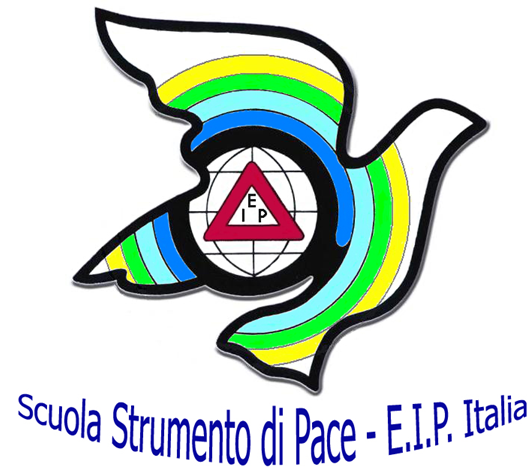 sirena_eip@fastwebnet.it - 338.1914613